1Б клас                                                   14 учебна седмица - Домашна работаКОЛЕДНА ВАКАНЦИЯ                 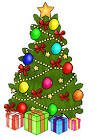 Учениците са  в Коледна ваканция!По желание!Можете да затвърдите досега изучените букви за двойките звучни-беззвучни съгласни като изписвате упражненията в учебната тетрадка на страници 36-37, 42-43, 48-49, 54-55, 60-61, 66-67.Заповядайте обратно в клас на 8 януари 2024!Весели Коледни и Новогодишни празници!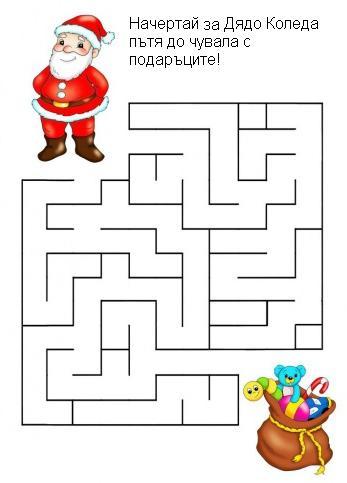 